ANEXO I EDITAL 01/2019 - PROPESP - PAPQFormulário de Inscrição de Proposta Programa de Pós-Graduação ou Unidade Acadêmica:Nome do Coordenador do Programa ou Dirigente da Unidade Acadêmica: Nome do Proponente:Título do artigo: Nome completo dos autores e filiação de cada autor:Nome da revista à qual o artigo será submetido:  ISSN da revista:Área do Programa na CAPES:  Classificação da revista no QUALIS/CAPES da Área do Programa:  Dados do prestador de serviço Prestador:CPF ou CNPJ: Data:  Assinatura e carimbo do Proponente: Data:  Assinatura e carimbo do Coordenador do Programa de Pós-Graduação ou do Dirigente da Unidade Acadêmica: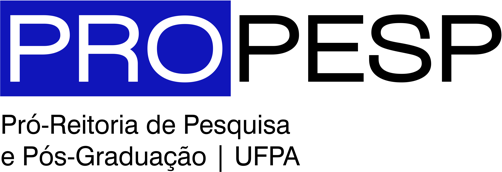 